ПРОТОКОЛ № 13Первенство России 2019 года по футболу среди лиц с заболеванием ЦП  Стадион « Кировец » г. Тихвин                                                        « 08 » октября  2019 года.  Начало в  10  часов 00 минут. Освещение  Естественное.            Количество зрителей   100 чел.Результат  матча     8-1  в пользу  команды  «Спартак» (Москва).                                                                   Первой половины   4-0  в пользу  команды  «Спартак» (Москва). Официальные   представителиПредупреждения игрокам ( Фамилия, Имя,   номер   игрока,     команда,    время,   причины   ) :Удаления       игроков     (  Фамилия, Имя,    номер    игрока,     команда,     время,     причины  ) :Извещение о подаче протеста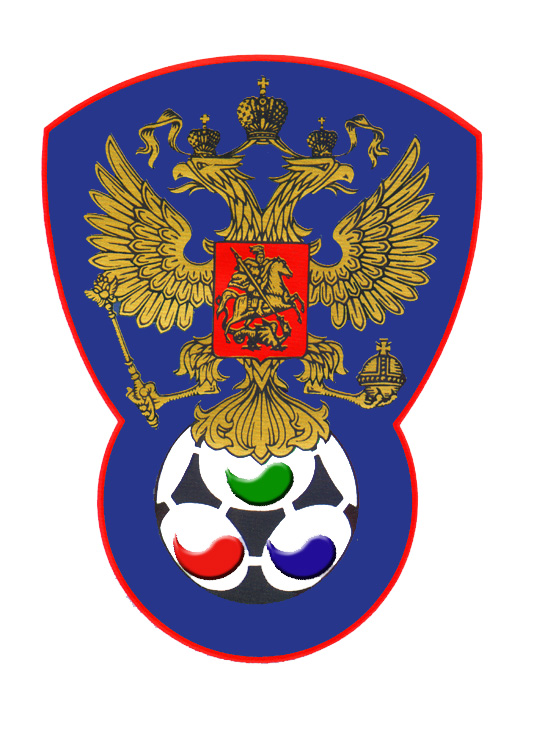 ВСЕРОССИЙСКАЯ ФЕДЕРАЦИЯФУТБОЛА ЛИЦ С ЗАБОЛЕВАНИЕМ ЦП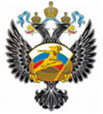 Олимпия (Тихвин)Спартак (Москва)Судейская бригадаФамилия , ИмяФамилия , ИмяКатегорияКатегорияГородГлавный  судьяКазарцев ВасилийКазарцев Василийв/кв/кСанкт-ПетербургПомощник № 1Абросимов ИванАбросимов Иван1/к1/кСанкт-ПетербургПомощник № 2 Алексеев АлексейАлексеев Алексей1/к1/кСанкт-ПетербургРезервный судьяАньчков ДенисАньчков Денис1/к1/кЛен.обл.БелыеБелыефутболкифутболкиКрасныеКрасныеСиниеСиниегетрыгетрыКрасныеКрасные№ФамилияИмяКлЗМЗаменыЗамены№ФамилияИмяКлЗМЗаменыЗамены№ФамилияИмяКлЗМ№мин№ФамилияИмяКлЗМ№мин1СторожевКирилл11НиколаевСергей22СиниковМаксим15ГаращукАртем213ПоповАндрей16НоздрачевВалерий34214СмолинАлександр17ВоробьевАндрей226НечипуренкоАндрей29АверинСергей117НикитинСергей2111НаместниковАлександр229ОкуневЕгор115ВойташукИван218214ТитовДаниил318СамотинКирилл210БокреневИлья3№Фамилия  и  инициалыДолжность№Фамилия  и  инициалыДолжность1Литвинов А.А.Тренер1Морозов В.И.Тренер22НетНетНе поступалоГлавный судья_______________         (Казарцев В.)                  подписьфамилия и инициалыПодпись представителя принимающей команды_______________        (Литвинов А.)                  подписьфамилия и инициалыПодпись представителя команды гостей_______________          (Морозов В.)                  подписьфамилия и инициалы